José Díaz Reina                                                                           Cultura emprendedora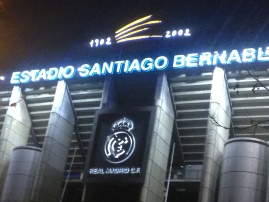  “Pasión por imprimir ideas”                                 Eslogan y logoModelo Canvas: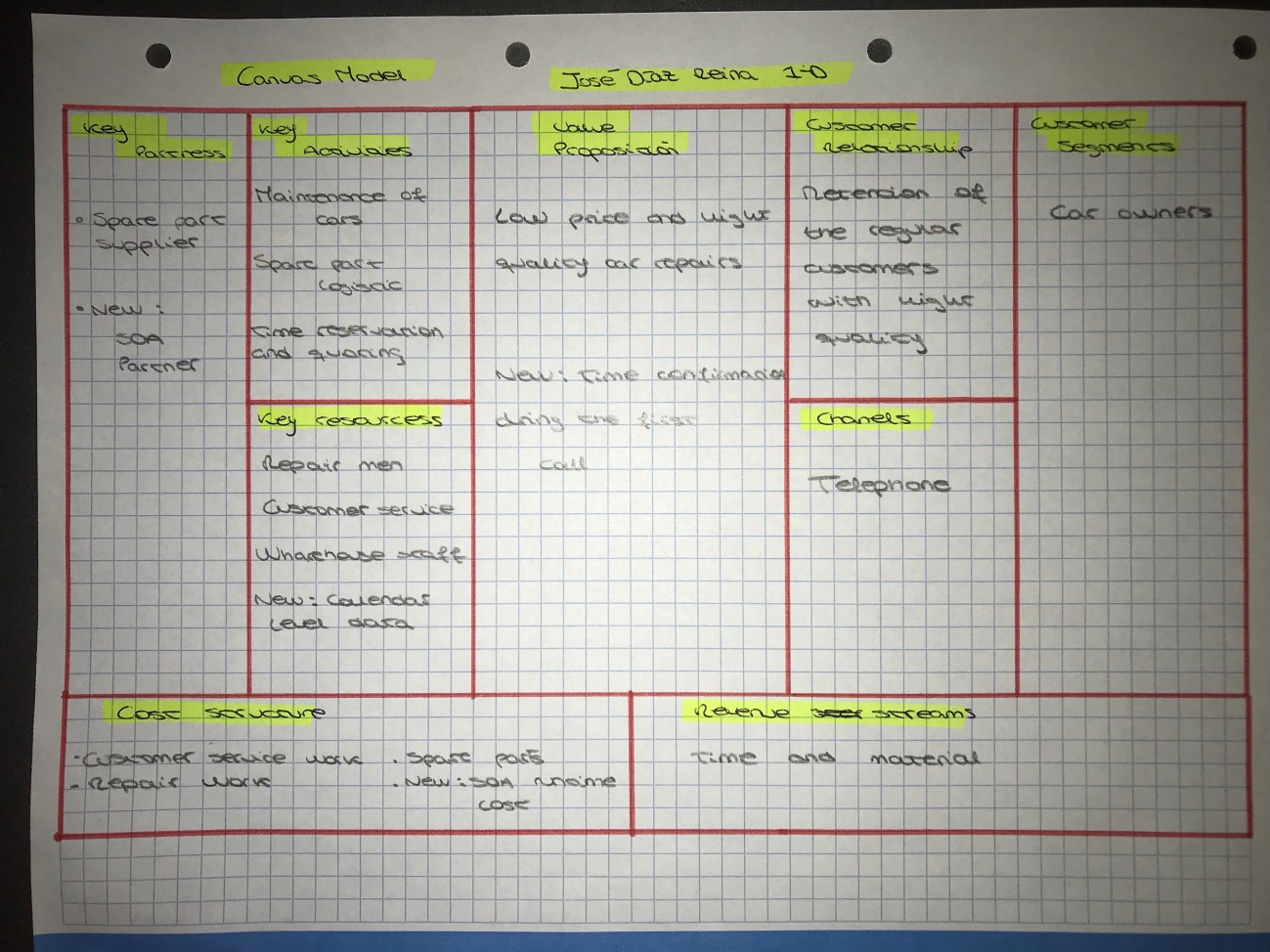 Modelo NABCH: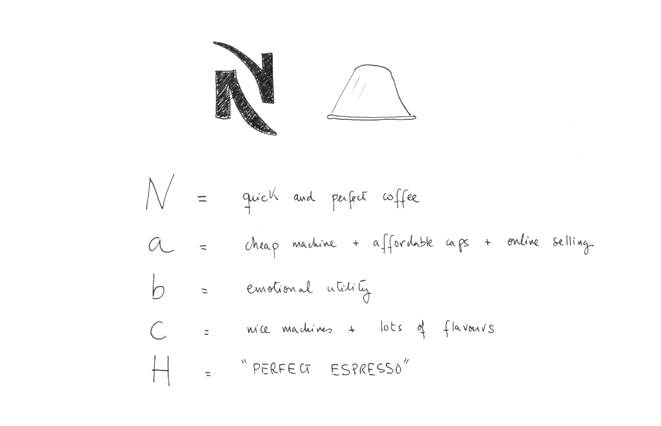 